Anggie DafianaKAMPUNG PAYANGANJL. ASY SYAFIIYAH NO. 67, RT. 04/07KEL. JATISARI, KEC. JATIASIHBEKASI 17426(H) 021-91301306(M) 62-8128411727mailto : dafi_sweet@yahoo.com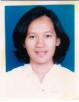 Place, Date of BirthJakarta, January 24, 1980Marital StatusMarried with 1(one) childEducation1998 – 2003	Darma Persada University	Pondok Kelapa, Jakarta
Japanese Literature, Scholarship by Pertamina, 1999 - 20031995 – 1998	SMU Muhammadiyah 3	Jakarta Selatan
Social ScienceExperiencesJan 24th, ’12 – present	Hilly Dental Salon	Jakarta Selatan
Junior Secretary to Doctor cum. Clinic Administration
Administration Duties (e-correspondences, filing)
Handling incoming and/or outgoing Calls
Provide Doctor’s Personal NeedsDec 12, ‘11 – Jan 9, ‘12	Kuwait Airways	Jakarta
Substituted Secretary (for the Sr. Secretary who’s on leave)
Administration Duties (Filing, prepare cover letters)
To Deal with incoming and outgoinog letters and telephone
E-correspondencies
Report direct to Country ManagerSep 2006 – June 2010 	PT. Santima Int’l Trade	Ciputat, Jakarta
As Jr. Secretary / General Administration
Administration Duties (Filing, Input and Updating Data, Prepare Purchase Orders, Sales Contracts, Invoices, Follow up orders & Payment)
Handling Petty Cash
E-Correspondences with overseas suppliers and customersJune 2009	Acemark	
Freelance Translator for Patent DescriptionJune 2006 – Sept 2006	Yoshiko Apartment	Jakarta
Receptionist
Handling incoming and outgoing phone calls 
Receiving incoming mails and newspaper	May 2005 – May 2006	QB World Books	Plaza Semanggi, Jakarta
As Cashier
Handling Store Transaction
Handling reservation and order books
Making Daily Financial Report and Petty Cash
Making Sales Order Report 
Updating Membership
Customer ServiceNov 2002 – May 2005	QB World Café	Kemang, Jakarta
As Waitress
To deal with customers needed
Make BeveragesExtracurricularApril 2002	 of 	
One Day Seminar “Etika Bekerja di Perusahaan Jepang”
ParticipantMar 2002	LM PATRA	Ciputat, Jakarta
Computer Course
Ms. Office (Ms. Word, Ms. Excell, PowerPoint)Feb 2002	The Japan Foundation	Jakarta
Japanese Language Proficiency Test, 3rd LevelFeb 2001	The Japan Foundation	Jakarta
Japanese Language Proficiency Test, 4th LevelAug 1998	LB LIA	Ciputat, Jakarta
General English Course
Intermediate Level Apr 1997	LB LIA	Ciputat, Jakarta
General English Course
Basic LevelJune 1995	SMPI Al – Ikhlas 	Cipete, Jakarta Selatan
Dbase III+, Chiwriter, SidekickAug 1994	SMPI Al – Ikhlas	Cipete,  Selatan
Lotus, Sideways, Newsmaster, PrintgraphFeb 1994	SMPI Al – Ikhlas	Cipete,  Selatan
Wordstar 5.5, ITC DOS, INSET, BannermaniaOrganization2000 – Present	Jakarta Taiko Club	Jakarta
Active Member (Taiko Player)March 2013			Himpunan Penerjemah Indonesia   Jakarta
FULL Membership
Membership number HPI-01-13-0825